Attachment 3hDietary Interview Hand Cards: Dietary Recall (DRQ) and Dietary Supplements (SAQ) TABLE OF CONTENTSDietary Recall (DRQ) Hand Cards	2Dietary Supplements (SAQ) Hand Cards	5Dietary Recall (DRQ) Hand CardsFishBreaded fish productsTuna-canned or freshBassCatfishCodFlatfishHaddockMackerelPerchPikePollockPorgySalmonSardinesSea BassSharkSwordfishTroutWalleyeOther type of fishShellfishClamsCrabCrayfish (Crawfish)LobsterMusselsOystersScallopsShrimpOther shellfish (for example, octopus, squid)Dietary Supplements (SAQ) Hand Cards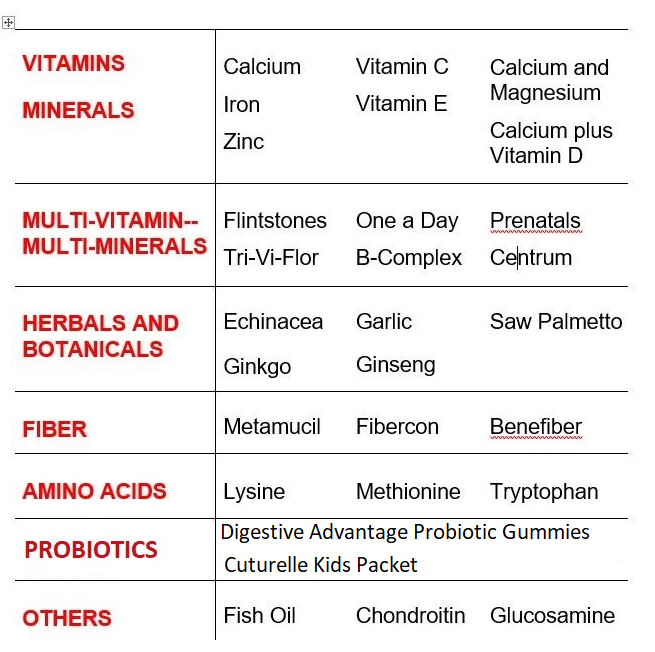 EXAMPLES OF ANTACIDSTums Rolaids Maalox Mylanta